J.Hakanen OyIlmanvaihtokanavien puhdistuspöytäkirjaKohde:				              	Ravurin päiväkoti		Kohteen osoite:			Kaviokuja 5, VantaaTilaaja:					Vantaan kaupunkiTilaajan osoite:				Tervahaudantie 1, 01400 VantaaTilaajan edustaja:			Pertti JäppinenEdustajan yhteystiedot:		0400 414165Toimittajan tiedot:			J. Hakanen Oy					Vernissakatu 5 B 68, 01300 Vantaa					040 5155037Työ suoritettu ajalla:			14.6.-15.06.2011Kohteessa käytetyt työmenetelmätKäytetyt työtunnitKaikki tunnit Yht:                                            59hKohteen vertailukuvat ennen ja jälkeen työn suorittamisenIlmanvaihtokanavien puhdistusTarkastus- ja puhdistuspöytäkirjaRavurin päiväkoti/laajennusosa14.06 - 15.06.20111Imurointi4Pesu2Alipaineistus5Kaavinta/Harjaus3Koneellinen harjaus6Pika-/tarkistusluukun asennusKohteen osa-alueetKäytetyt menetelmätkone numero :  TF  1.1   /  poistoilmakanava puhdistus  /  tuloilmakanava puhdistus1,3,4,5,6wc poistoilmakanava puhdistus / huipumuri puhdistus /  poistoilmakone puhdistus  tuloilma kone puhdistus / raitisi-ilma puhdistus / suodattimien vaihto hihna tark.  / poisto venttiilli puhdistus / tulo venttiili puhdistus rasvakanava  puhdistus /  poistoilmarunkokanava puhdistus / tuloilma runkokanava puhdistus / poistoilmakanava pyysty puhdistusHuomiot.kuva nro.lisää kuvia löytyy cd-levyllä Asennetut luukut, muut tarvikkeetMääräPuhdistusluukku  P1602Huomiot!  Puhdistus luukku asennus paikka on merkattu iv-kuvassa1.janthongPvm.Tehdyt työtTunnit14.06.2011poisto / wc poisto  /pesu /tulo 1015.06.2011tulo /  huippari / raisiilma / poisto kone /tulo kone / pesu  9pöytäkirja  2Yhteensä  21h2. mekPvm.Tehdyt työtTunnit14.06.2011poisto / wc poisto  /pesu /tulo  1015.06.2011tulo /  huippari / raisiilma / poisto kone /tulo kone / pesu   9Yhteensä  19h3. nukPvm.Tehdyt työtTunnit14.06.2011poisto / wc poisto  /pesu /tulo   1015.06.2011tulo /  huippari / raisiilma / poisto kone /tulo kone / pesu    9Yhteensä 19h ennen puhdistusta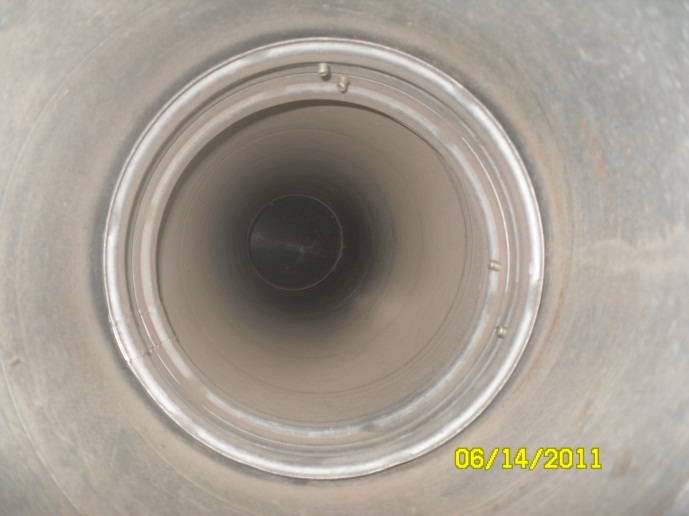 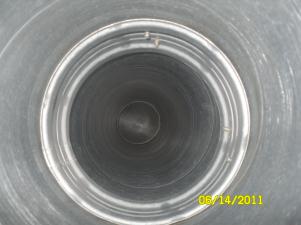 puhdistettuna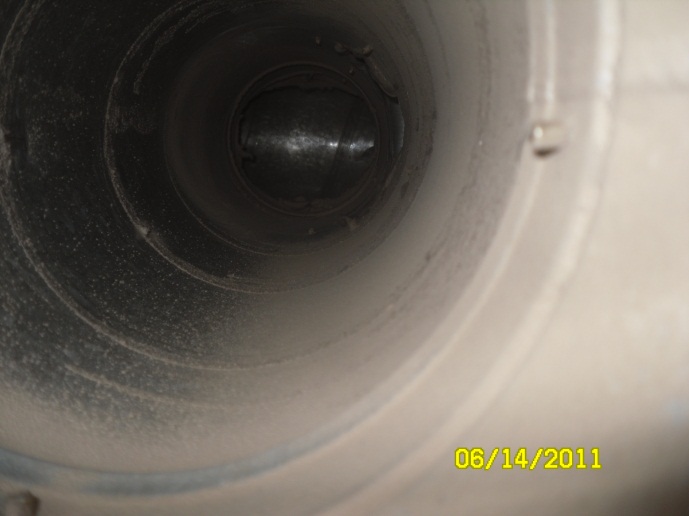  ennen puhdistusta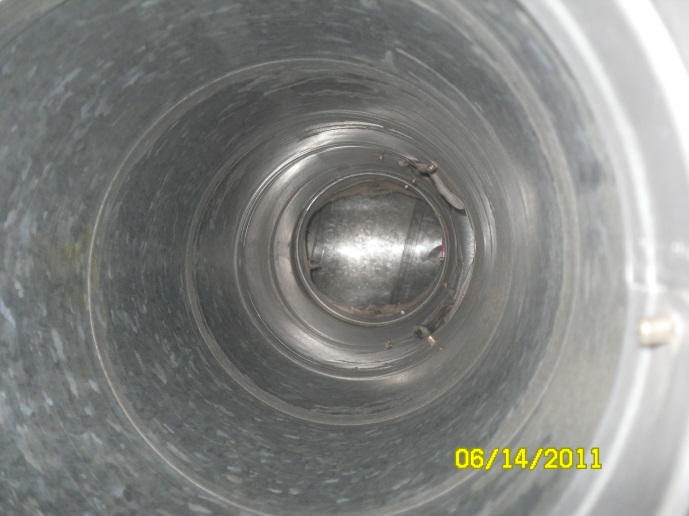 puhdistettuna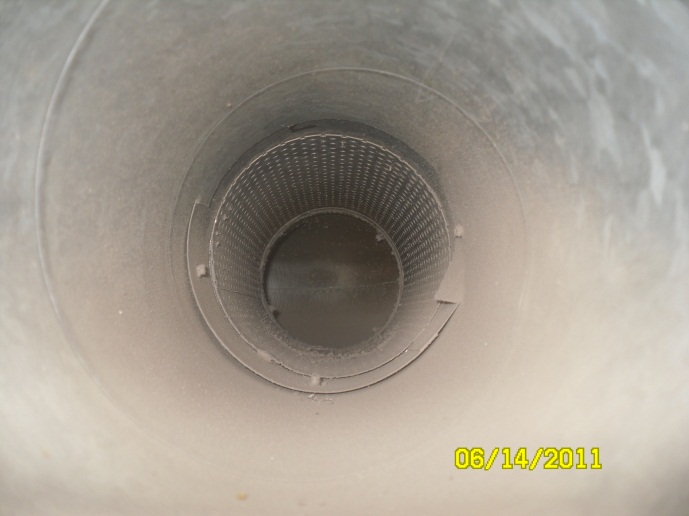  ennen puhdistusta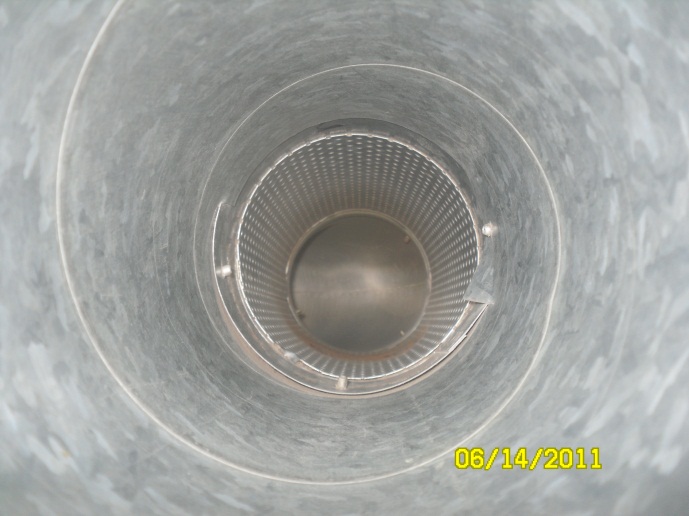 puhdistettuna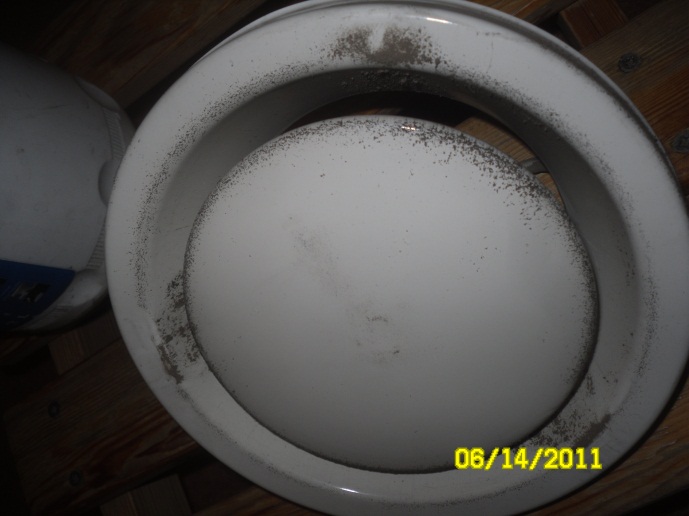  ennen puhdistusta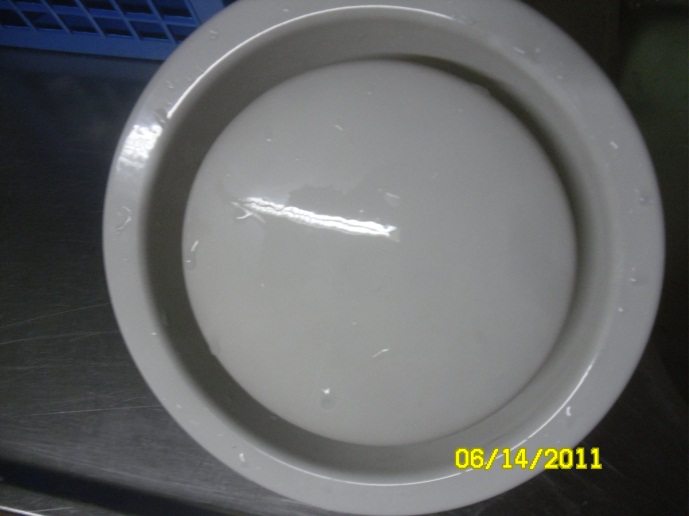 puhdistettuna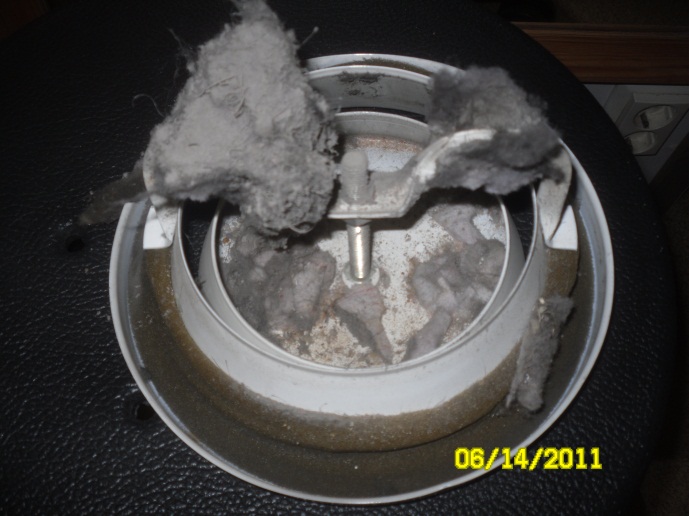  ennen puhdistusta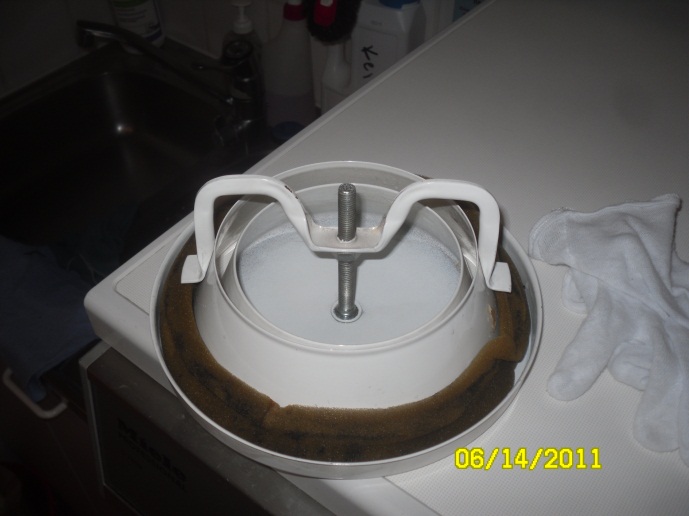 puhdistettuna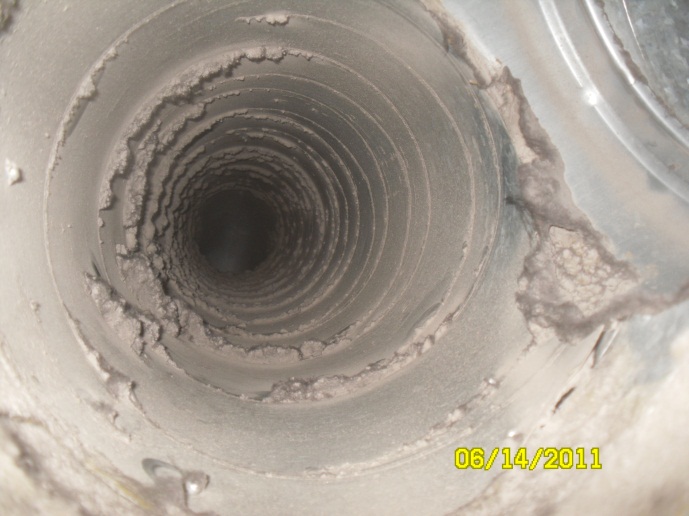  ennen puhdistusta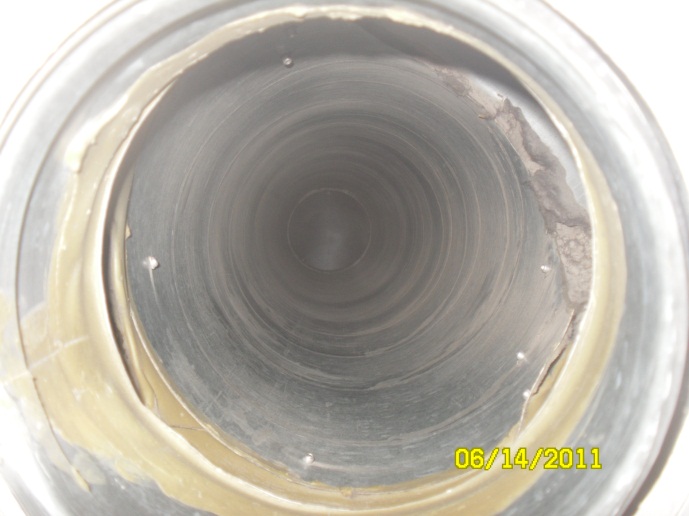 puhdistettuna ennen puhdistusta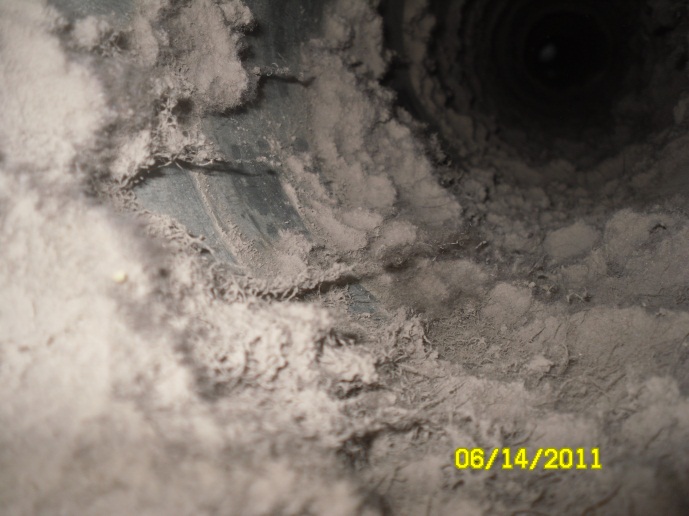 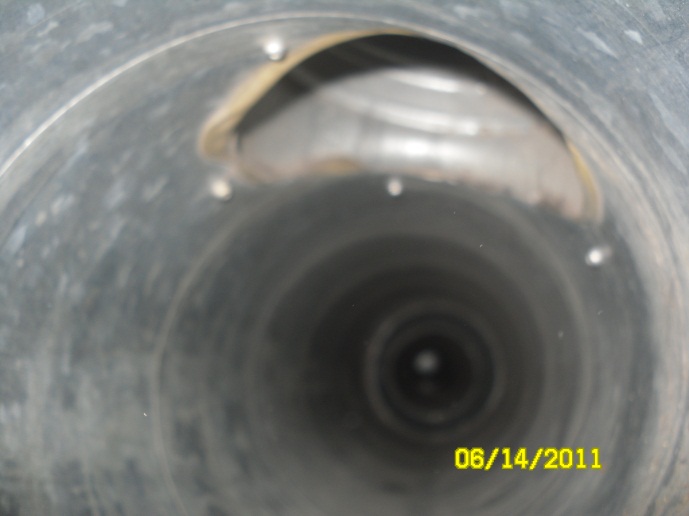 puhdistettuna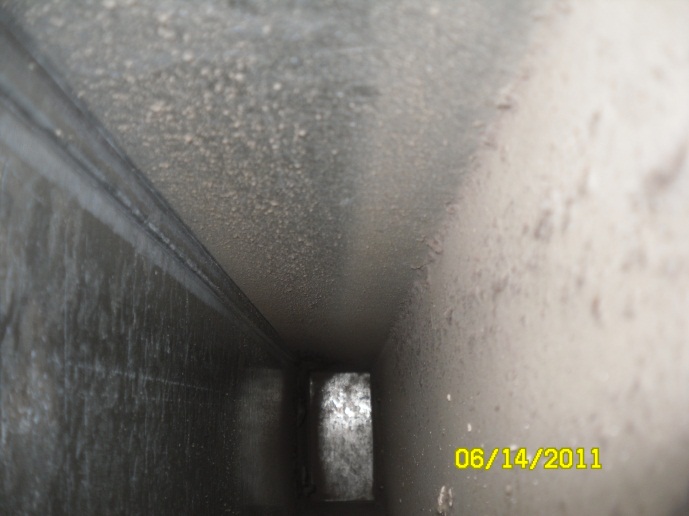  ennen puhdistusta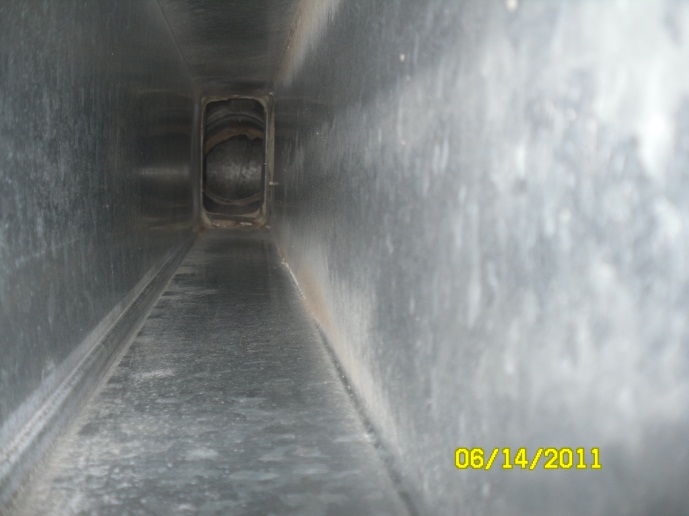 puhdistettuna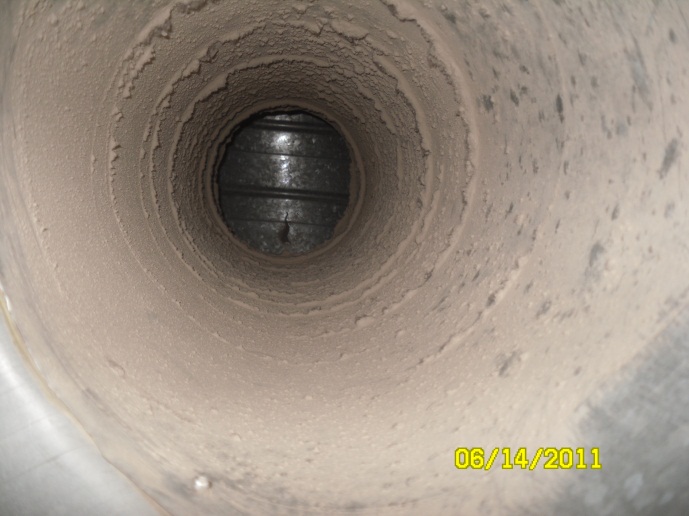 ennen puhdistusta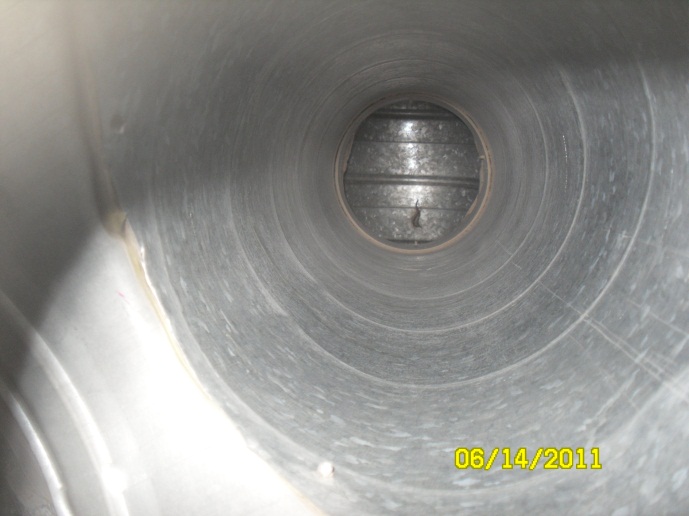 puhdistettuna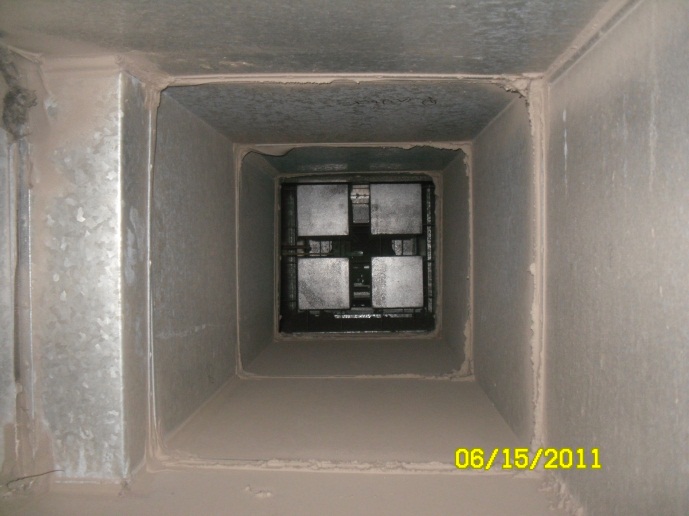  ennen puhdistusta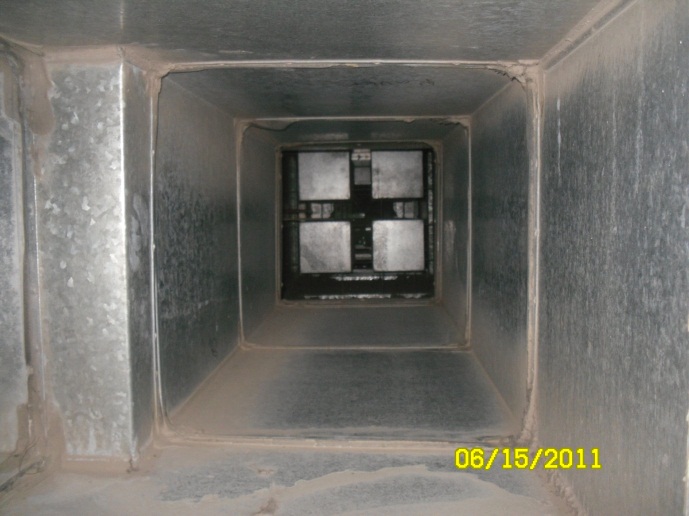 puhdistettuna ennen puhdistusta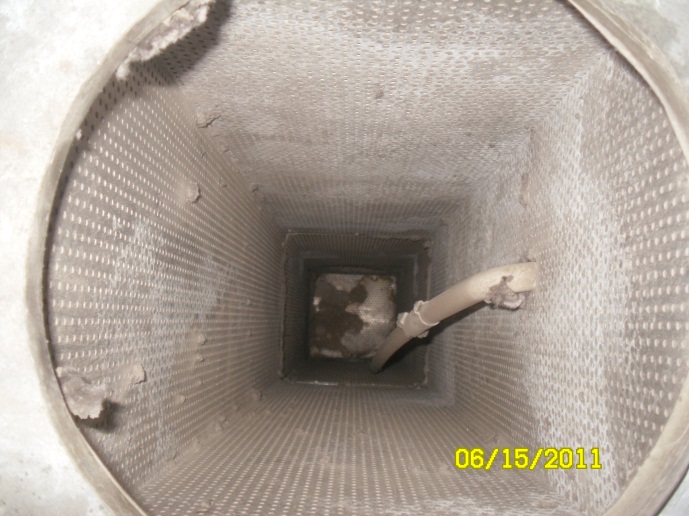 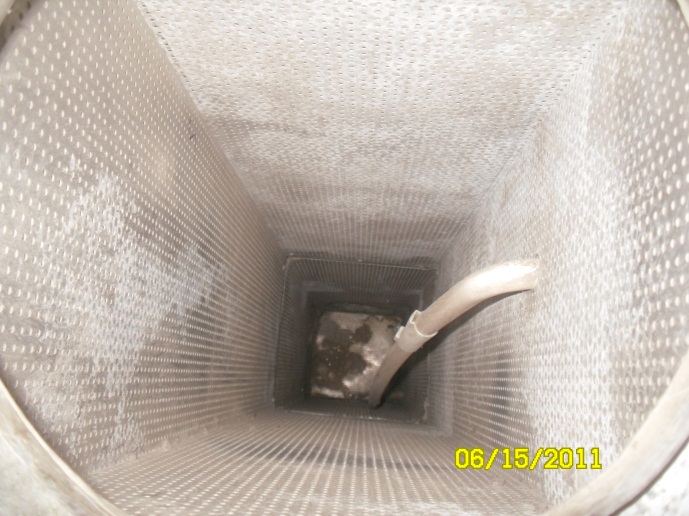 puhdistettuna ennen puhdistusta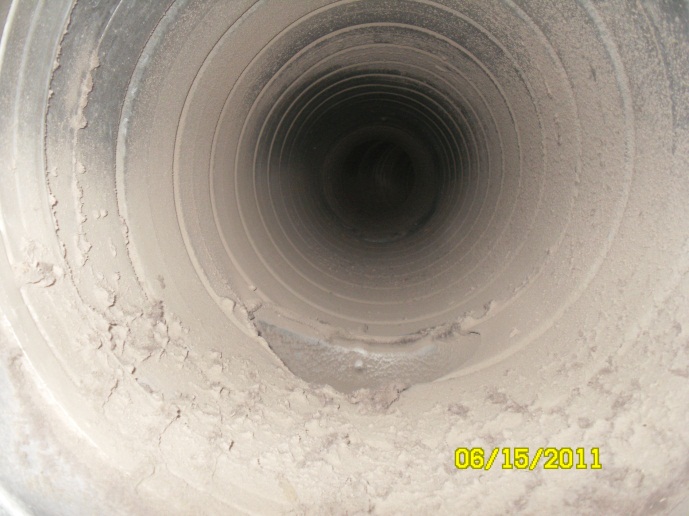 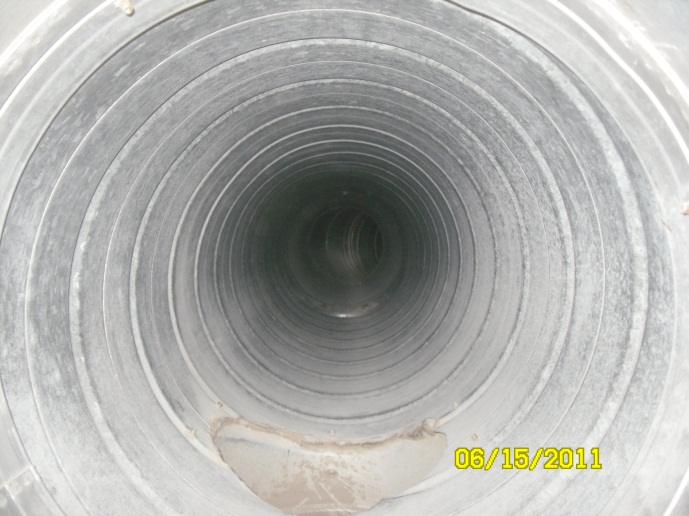 puhdistettuna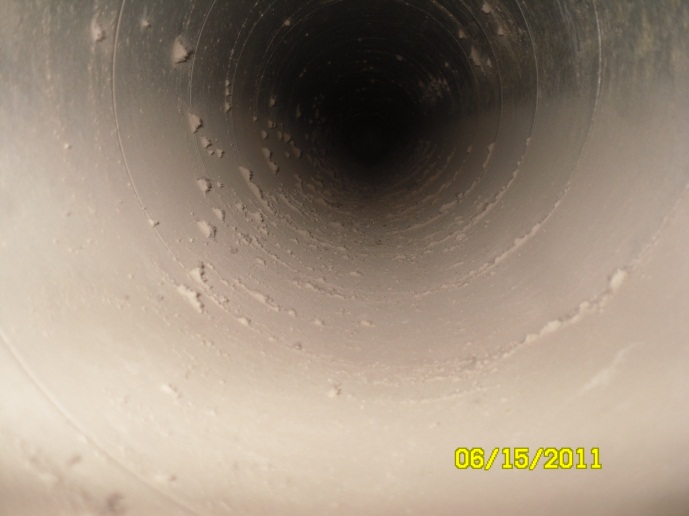  ennen puhdistusta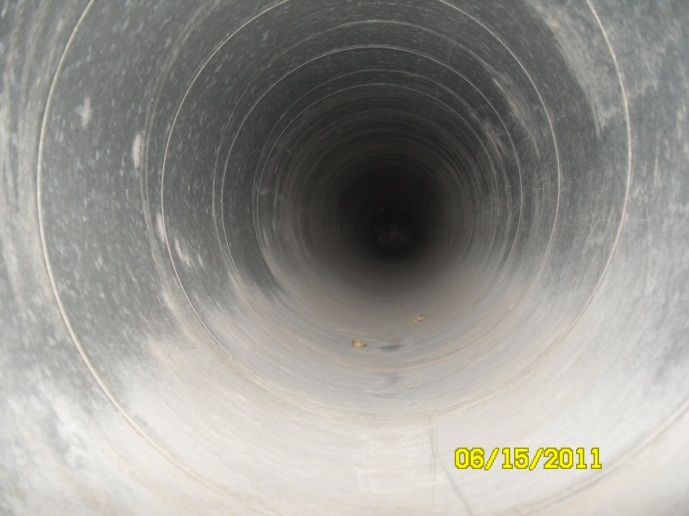 puhdistettuna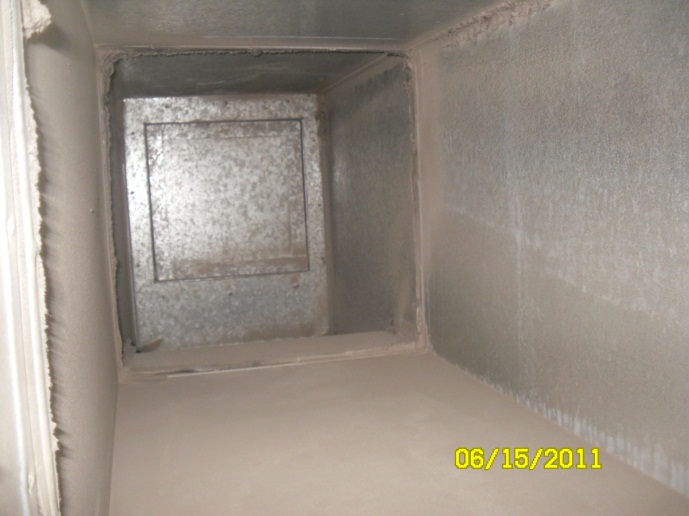 ennen puhdistusta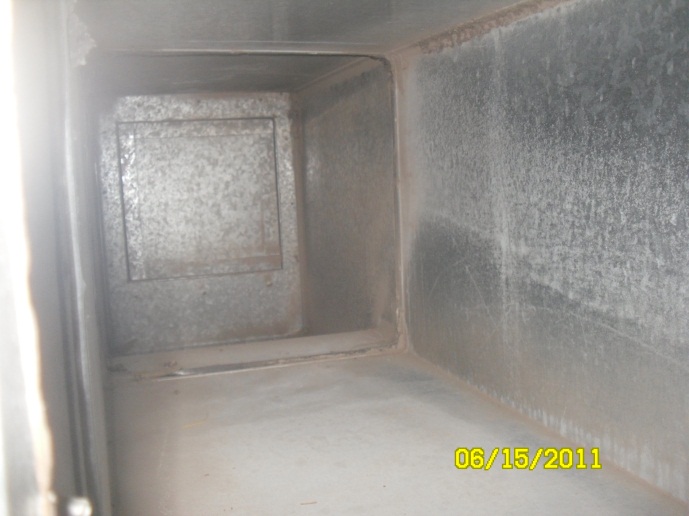 puhdistettuna